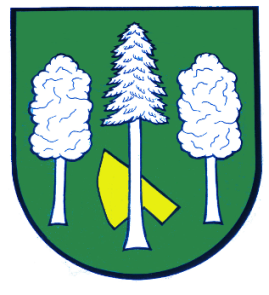 Hlášení ze dne 03. 02. 20221) Prodejce živých ryb pan Barbořík bude v pátek 04. 02. 2022 u Restaurace u Matýska od 9:05 do 9:30 hodin prodávat tyto živé ryby:Kapr			105 KčPstruh duhový		179 KčTolstolobik		  70 KčUvedené ceny jsou za jeden kilogram hmotnosti.   